	P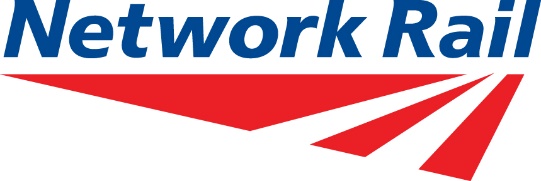                    ENROLMENT FORM:
                  Rules & Regulations Evening Classes         2023 / 2024Please enrol me for the above course.     You can attend online classes via Microsoft Teams or classroom based in the Network Rail Offices at George Stephenson House, York, as you wish.When you do enrol, your name will be added to a large e-mail address list (last year there were 3 lists of 100 people and one list of 69). By completing this form, you are agreeing to be added to such a list. I have to do this, as there is no simple way of repeatedly sending messages to blind copied addresses. Although the form asks for two e-mail addresses, I will only normally deal with one. Show one as your preference, but make sure that this is one that is large enough to accept some large attachments (up to say 15mb). Network Rail and Railway Museum boxes are now very small, and many companies seem to be reducing attachment acceptance size. 
My advice would be to use your personal e-mail address. If ever you wish for your details to be deleted from the list, just let me know
Because there will be so many addresses on your incoming e-mails, you will probably find that your system will sometimes put my messages, papers, modules and handouts straight into junk or spam, so check these folders regularly as well.
Finally remember that it is not my wish to copy anyone else’s e-mail address to you. Make sure you never “reply to all” or use anyone’s e-mail address from the e-mails which you receive from me, except of course mine!    Phil Graham MBE,“GRAMPUS”,  9, Fountains Way,   Knaresborough,    North Yorkshire,     HG5 8HU.philgrampus@hotmail.com   07736-507103NamePositionBase locationCompanyHome Tel NoWork Tel NoMobile Tel NoHome E-mail AddressWork E-mail Address